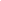 TABLE OF CONTENTSHotel Overview											xx                                                                                                Market Overview										xxTarget Market										xxCompetitive Analysis									xxStrengths, Weaknesses, Opportunities, and Threats (SWOT) Analysis				xxSale and Marketing Actions									xxSales and Marketing Budget									xx[HOTEL NAME] OverviewThe [HOTEL NAME] is a premier luxury hotel nestled right in [CITY], [STATE] offering the charms of retro and vintage interiors and elite four-star service rooms and suites. It is part of the elite hotel chain, [NAME OF HOTEL CHAIN], which consistently dominates the hotel industry since its establishment in [YEAR]. Currently, it is a five-floor high hotel housing three-hundred rooms divided into deluxe accommodations, suite rooms, and a presidential suite providing the comforts of an upscale service. It has a variety of facilities for all guests such as an informative concierge, bell desk, and valet parking. It also features an infinity pool, a fitness center, full-service spa, and a business center for access to wireless technology and other business needs.Mission StatementThe hotel’s mission is to generate a profitable income by providing excellent hospitality service to guests and creating memorable experiences with them, as well as, contributing to the community where the hotel belongs. MARKET OVERVIEWTarget MarketThe hotel is situated in the capital city of [STATE], which abounds with cultural attractions and a tourism industry that generates an income of USD [INSERT FIGURES] every year, attracting a considerable amount of both domestic and international guests.The city has, in fact, one of the highest records of visitors year after year as shown in the graph below: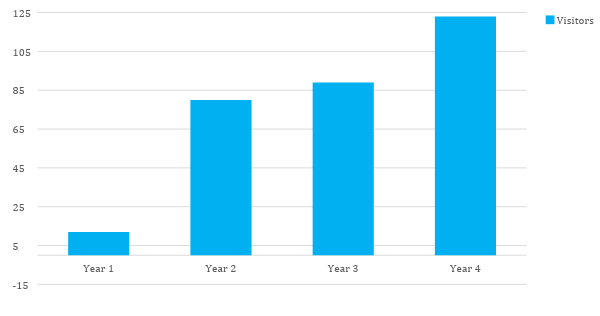 Figure 1Statistics also show that with the number of visitors that the city attracts, it has acquired the highest revenue from tourists spending, and is supporting and generating [INSERT NUMERICAL FIGURE] jobs. 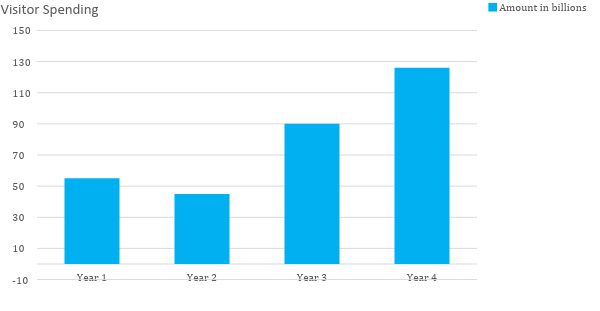 Figure 2With the positive rise of the tourism industry in the city, hotel demands are also on the rise with higher levels of occupancy being sought. Moreover, competition between upscale and luxurious hotels has become more rigorous as the demands for hotel occupancy continues to increase. With the provided statistics, the hotel aims to continue attracting guests, which are categorized below according to geography, demography, and behavior:Competitive AnalysisAn analysis is made below to measure the level of competitiveness of the hotel against other four-starred local hotel competitors in the city. Competitiveness is ranked according to the success criteria listed below. Score: A - Excellent, B - Good, C - Fair, and D - MediocreSTRENGTHS, WEAKNESSES, OPPORTUNITIES, AND THREATS (SWOT) ANALYSISThe SWOT Analysis is a tool that will help the hotel identify the different factors that affect and have an impact on its success. Through the SWOT Analysis, the hotel can increase its competitive advantage.SALES AND MARKETING ACTIONSTaking into consideration the competitive positioning of the hotel, as well as, the market trends in the industry, the Hotel shall adopt these strategies to further improve its performance for the next four quarters of operations in the current financial year:SALES AND MARKETING EXPENSE BUDGETThe table below shows the proposed estimated sales and marketing budget of the Hotel for the [INSERT YEAR] financial year. The following figures provided below are subject to change in accordance with the budget allocated for the intended financial year. 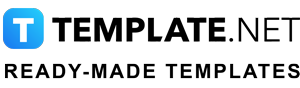 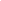 To Use This DocumentsThe text inside the brackets which is highlighted is meant to be edited with your text. This is the way you can edit the document as given below:To Edit Text: Point the mouse where you want to edit and delete the sample text and then you can add your text.You can change the size, font & color of the text in the Main Tab: Home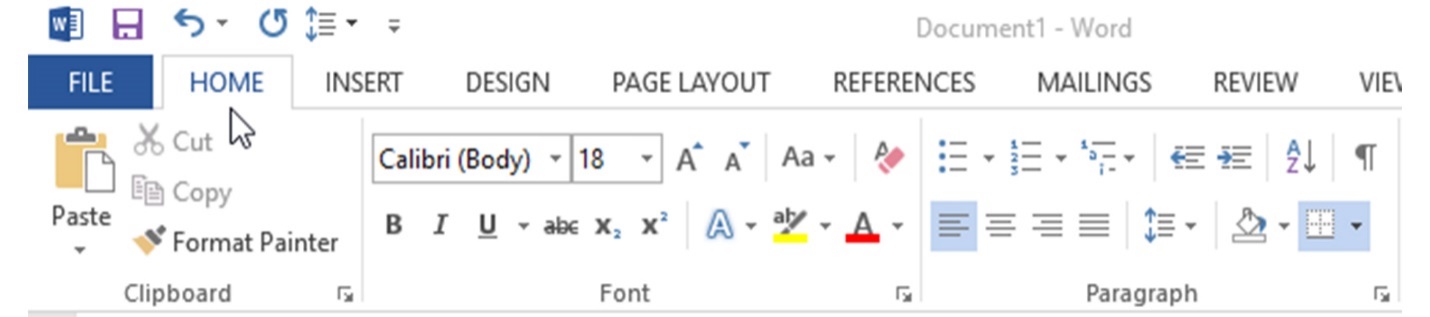 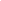 To Edit Table: Point the mouse in the table where you want to edit and delete the sample text and then you can add your text.You can adjust the row & column size of the table in the Main Tab: Layout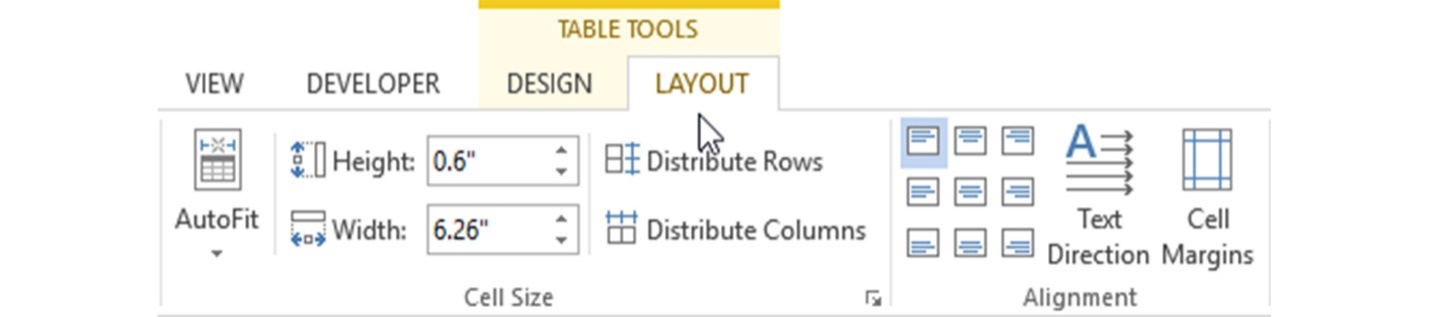 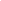 To Edit Chart: Select the chart which is going to edit and thenIn Main tab: Design -> Edit DataIt will open the excel sheet where you can edit the values of the chart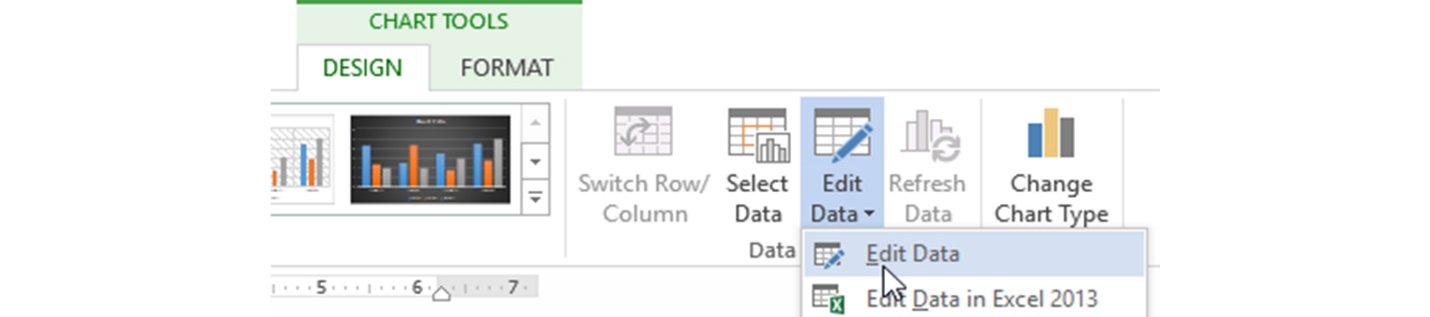 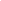 Facilities OfferedServices OfferedState-of-the-art business centerValet parkingInfinity poolsBanquet facilitiesMedical facilitiesCafeteria and cocktail lounge24-hours room serviceThermostatically-controlled rooms and suitesFree-handling of package deliveriesPets allowedLaundry servicesGeographicDemographicBehavioralDomestic Traveler(includes guests who are residents within and outside the state)Foreign Traveler(guests from other countries or nations)Age Groups: 35-45, 46-55, 56-70+An average income of not less than USD 0.00Travel Occasion: Business and LeisureTravel Company: Individuals and GroupsTravel Duration: Short and Long StaysDomestic Traveler(includes guests who are residents within and outside the state)Foreign Traveler(guests from other countries or nations)Age Groups: 35-45, 46-55, 56-70+An average income of not less than USD 0.00Travel Occasion: Business and LeisureTravel Company: Individuals and GroupsTravel Duration: Short and Long StaysInformation[HOTEL NAME]Hotel Competitor (1)Hotel Competitor (2)Hotel Competitor (3)Inception Year19xx19xx19xx19xxAccessibilityABBCService EfficiencyBACDWebsitexxxxCustomer LoyaltyNumber of Rooms320xxxNumber of Suites2xxxParking ServicesBABCGuest SecurityBDBDResponsiveness to Customer DemandsCCAASTRENGTHSWEAKNESSES Strategic location in the cityEstablished brand of hotelGood employee retention (Regularization of employees)High-profit marginDetailed and thorough service to its customersState-of-the-art facilitiesPositive brand imageFocused on expansionHigh-season dependenceOPPORTUNITIESTHREATSIncreasing globalization has resulted in fewer barriers for travelInclinations to digitizationShutdown or closure of other hotel businesses in the cityHigh demand for hotel occupancy in the cityRigid competition in the local hotel industryPolitical and economic instability in the country where the hotel is situatedPossibility of terrorismThe rise of alternative establishment accommodations such as motels, home rentals, and etc. QUARTERPROPOSED ACTIONDETAILSFIRST(January-February-March)New Year’s Eve PackageValentine’s Day PackageBrunch PackageOvernight PackageDirect Booking strategyNew Year’s Eve Package:The package deal shall include:Breakfast for twoComplimentary champagne Fireworks display viewingValet parkingValentine’s Day Package:The package deal shall include:Candlelit dinner for two10% off of selected luxury accommodationComplimentary wine upon arrivalLate checkoutValet parkingBrunch Package:The package deal shall include:Brunch for two (additional parties shall incur additional rates)Valet parkingOvernight Package:The package deal shall include:Luxury suite accommodationFood and beverage creditValet ParkingDirect Booking Strategy:For every three bookings made, the customer shall get 10% off on selected room accommodations. SECOND(April-May-June)Summer Package DealsDirect Booking StrategySummer Package:The package deal shall include: Exclusive infinity pool accessA three-night stay shall afford the customer a 15% discount from the original price.Direct Booking Strategy:For every three bookings made, the customer shall get 10% off on selected room accommodations. THIRD(July-August-September)Theater PackageFourth of July PackageDirect Booking StrategyTheater Package:The package deal shall include:Exclusive use of the Theater Room for twoBuffet dealsFourth of July Package:The package deal shall include:Fireworks display viewingComplimentary craft beer delivered in room20% off on spa servicesDirect Booking Strategy:For every three bookings made, the customer shall get 10% off on selected room accommodations.FOURTH(October-November-December)Thanksgiving PackageTrick-or-Treat PackageHoliday Brunch PackageThanksgiving Package:The package deal shall include:15% off on spa servicesComplimentary turkey delivered to the room accommodation4:00 PM late checkout Trick-or-Treat Package:The package deal shall include:20% off on select luxury accommodationsFree-viewing of selected horror film in the Theater RoomHoliday Brunch Package:The package deal shall include:Brunch for two4:00 PM late checkoutValet parkingEXPENSE ESTIMATEEXPENSE ESTIMATEEXPENSE ESTIMATEEXPENSE ESTIMATEEXPENSE ESTIMATEFIRST QUARTER(January-March)SECOND QUARTER(April-June)THIRD QUARTER(July-September)FOURTH QUARTER(October-December)Advertising StrategiesAdvertising StrategiesAdvertising StrategiesAdvertising StrategiesAdvertising StrategiesPrint0.00 (USD)0.00 (USD)0.00 (USD)0.00 (USD)OnlinePublic RelationsSales StrategiesSales StrategiesSales StrategiesSales StrategiesSales StrategiesOvernight Stay PackagesSpecial OccasionExperienceRomance PackageHoliday PackagesLoyalty RewardsCross Promotion DealsTOTAL EXPENSES0.00 (USD)0.00 (USD)0.00 (USD)0.00 (USD)